ПЛАНзаседаний Ученого совета на 2022–2023 учебный годВнесены изменения Протоколом №14 от 14.11.2022 годаА. Байтұрсынов атындағы «Қостанай өңірлік Университеті» КЕАҚ 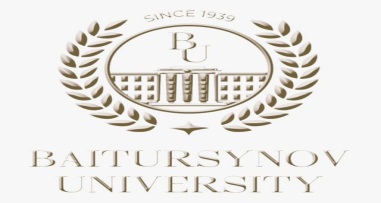 НАО «Костанайский региональный университет имени А.Байтурсынова»№Рассматриваемые вопросыДата проведения заседанияОтветственные за подготовку вопросаСодоклад1 1.Утверждение Плана заседаний Ученого совета на 2022-2023 учебный год.2 Утверждение состава Ученого совета на 2022-2023 учебный год.02 сентября2022 годаПредседатель Правления-Ректор2 1. Итоги работы коллектива Университета за отчётный период и задачи на 2022–2023 учебный год.30 сентября2022 года Председатель Правления-Ректор31.О гармонизации содержания ОП КРУ с казахстанскими и зарубежными вузами и реализации совместных ОП.О присуждении образовательных грантов и льгот по оплате за обучение28 октября 2022 годаНачальник управления по академической деятельности Начальник управления регистрации1. О трудоустройстве выпускников 2022 года, обучавшихся на основе государственного образовательного заказа2. Об итогах прохождения стажировки по программе «Болашак» и внедрении результатов в совершенствование деятельности университета 30 ноября 2022 годаНачальник центра карьеры и трудоустройстваТашетов А.А.Наурызбаева Э.К.Нурушева Г.К.Дамбаулова Г.К.5. О системе привлечения зарубежных преподавателей к преподаванию дисциплин / модулей.3.О выполнении решений ученого совета в первом полугодии 2022-2023 учебного года 28 декабря 2022 годаНачальник отдела международного сотрудничестваСекретарь ученого советаНачальник управления по академической деятельности5. О системе привлечения зарубежных преподавателей к преподаванию дисциплин / модулей.3.О выполнении решений ученого совета в первом полугодии 2022-2023 учебного года 28 декабря 2022 годаНачальник отдела международного сотрудничестваСекретарь ученого совета6Анализ итогов рейтинга образовательных программ НПП «Атамекен»Об итогах научно-исследовательской деятельности университета за 2022 г. и приорететных направлениях развития науки в 2023 г. 3.Об итогах зимней сессии за 2022-2023 учебный год25 января2023 годаНачальник отдела стратегии, аккредитации и рейтингаПроректор по исследованиям, инновациям и цифровизацииНачальник Офиса РегистрацииДиректор сельскохозяйственного института 7О работе Ассоциации выпускников Проблемы и перспективы развития Smart-Центра.3.О работе по формированию принципов добропорядночности и академической честности в университете22 февраля 2023 года Проректор по социально-воспитательной работеРуководитель регионального Smart-центраРуководитель антикоррупционной комплаенс-службы81.О повышении доходной части университета за счет развития хоздоговорной деятельности и участия в программах грантового финнансирования2.О синхронизации данных «Platonus» и системы дистанционного обучения MOODLE3.Воспитательный потенциал досуговой и  культурно-творческой деятельности Дома культуры студентов29 марта 2023 годаНачальник управления науки и коммерциализацииНачальник отдела разработки и сопровождения программного обеспеченияЗаведующий Домом культуры студентовНачальник управления финансово-экономической службыНачальник отдела дистанционного обучения 9О результатах деятельности и перспективах НИИПБ за 2022г.Анализ состояния научной библиотеки университета на соответствие нормативным документам  МОН  РК, мировым тенденциям развития вузоских библиотекО работе военной кафедры26 апреля 2023 года Директор НИИ прикладной биотехнологииЗаведующая научной библиотекойНачальник военной кафедрой101.О внесении изменений в  Положение «Планирование деятельности профессорско-преподавательского состава, рейтинг преподавателей и кафедр»2.Об академической мобильности ППС и обучающихся3.О реализации практикоориентированного обучения (на примере образовательных программ 6В07105 Машиностроение и 6B07103 Технологические машины и оборудование)4.Утверждение академических календарей, образовательных программ, рабочих учебных планов, Положения о планировании учебной работы и педагогической нагрузки ППС на 2021-2022 учебный год31 мая 2023 годаНачальник отдела стратегии, аккредитации и рейтингаНачальник отдела международного сотрудничестваиностранных студентовЗаведующий кафедрой машиностроенияНачальник управления по академической деятельностиНачальник управления по академической деятельности111.Отчет о работе учебно-методического совета университета за 2022-2023 учебный год.2.Об итогах летней сессии 2022-2023 учебного года 3.О выполнении решений ученого совета во втором полугодии 2022-2023 учебного года 28 июня2023 годаПредседатель УМСНачальник Офиса РегистрацииСекретарь ученого совета